Publicado en España el 23/01/2019 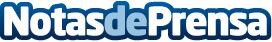 Musical Mastia ayuda en la organización de bodasLos planificadores de bodas trabajan en estrecha colaboración con la pareja para saber exactamente cómo desean organizar su enlaceDatos de contacto:Marta675356409Nota de prensa publicada en: https://www.notasdeprensa.es/musical-mastia-ayuda-en-la-organizacion-de Categorias: Moda Música Sociedad Entretenimiento Celebraciones http://www.notasdeprensa.es